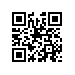 О составе государственной экзаменационной комиссии по проведению государственной итоговой аттестации студентов образовательной программы магистратуры «Математические методы моделирования и компьютерные технологии» МИЭМ НИУ ВШЭ в 2019 годуПРИКАЗЫВАЮ:Утвердить государственную экзаменационную комиссию (далее – ГЭК) по проведению государственной итоговой аттестации студентов 2 курса образовательной программы магистратуры «Математические методы моделирования и компьютерные технологии», направления подготовки 01.04.02 «Прикладная математика и информатика» МИЭМ НИУ ВШЭ, очной формы обучения в составе Президиума ГЭК и локальных ГЭК. Утвердить состав Президиума ГЭК:Утвердить локальную ГЭК по приему междисциплинарного экзамена по направлению подготовки:Утвердить локальную ГЭК по защите выпускных квалификационных работ:Проректор										С.Ю.РощинРегистрационный номер: 6.18.1-01/2203-11Дата регистрации: 22.03.2019Председатель Президиума ГЭККюркчан Александр Гавриловичд.ф.-м.н., профессор, заведующий кафедрой теории вероятностей и прикладной математики, Ордена Трудового Красного Знамени, федеральное государственное бюджетное образовательное учреждение высшего образования «Московский технический университет связи и информатикиЧлены Президиума ГЭКДанилов Владимир Григорьевичд.ф.-м.н., профессор, Департамент прикладной математики[1] МИЭМ им. А.Н. Тихонова НИУ ВШЭЕфремов Роман Гербертовичд.ф.-м.н., профессор, зам. директора ИБХ РАНСтегайлов Владимир Владимировичд.ф.-м.н., профессор, заведующий отделом ОИВТ РАНВыборный Евгений Викторовичк.ф.-м.н., доцент ДПМ МИЭМ им. А.Н. Тихонова НИУ ВШЭ, академический руководитель образовательной программы «Математические методы моделирования и компьютерные технологии»Тимофеев Алексей Владимировичк.ф.-м.н., доцент, заместитель директора по научной работе ОУВТ РАНТамм Михаил Владимировичк.ф.-м.н., доцент, МГУ им. М.В. Ломоносова.Секретарь Президиума ГЭКГайдуков Роман Константиновичк.ф.-м.н., доцент ДПМ МИЭМ НИУ ВШЭПредседатель локальной ГЭККюркчан Александр Гавриловичд.ф.-м.н., профессор, заведующий кафедрой теории вероятностей и прикладной математики, Ордена Трудового Красного Знамени, федеральное государственное бюджетное образовательное учреждение высшего образования «Московский технический университет связи и информатикиЗаместитель Председателя локальной ГЭКВыборный Евгений Викторовичк.ф.-м.н., доцент ДПМ МИЭМ им. А.Н. Тихонова НИУ ВШЭ, академический руководитель образовательной программы «Математические методы моделирования и компьютерные технологии»Члены локальной ГЭКДанилов Владимир Григорьевичд.ф.-м.н., профессор, Департамент прикладной математики[1] МИЭМ им. А.Н. Тихонова НИУ ВШЭЕфремов Роман Гербертовичд.ф.-м.н., профессор, зам. директора ИБХ РАНСтегайлов Владимир Владимировичд.ф.-м.н., профессор, заведующий отделом ОИВТ РАНТимофеев Алексей Владимировичк.ф.-м.н., доцент, заместитель директора по научной работе ОУВТ РАНТамм Михаил Владимировичк.ф.-м.н., доцент, МГУ им. М.В. Ломоносова.Секретарь локальной ГЭКГайдуков Роман Константиновичк.ф.-м.н., доцент ДПМ МИЭМ НИУ ВШЭПредседатель локальной ГЭККюркчан Александр Гавриловичд.ф.-м.н., профессор, заведующий кафедрой теории вероятностей и прикладной математики, Ордена Трудового Красного Знамени, федеральное государственное бюджетное образовательное учреждение высшего образования «Московский технический университет связи и информатикиЗаместитель Председателя локальной ГЭКВыборный Евгений Викторовичк.ф.-м.н., доцент ДПМ МИЭМ им. А.Н. Тихонова НИУ ВШЭ, академический руководитель образовательной программы «Математические методы моделирования и компьютерные технологии»Члены локальной ГЭКДанилов Владимир Григорьевичд.ф.-м.н., профессор, Департамент прикладной математики[1] МИЭМ им. А.Н. Тихонова НИУ ВШЭЕфремов Роман Гербертовичд.ф.-м.н., профессор, зам. директора ИБХ РАНСтегайлов Владимир Владимировичд.ф.-м.н., профессор, заведующий отделом ОИВТ РАНТимофеев Алексей Владимировичк.ф.-м.н., доцент, заместитель директора по научной работе ОУВТ РАНТамм Михаил Владимировичк.ф.-м.н., доцент, МГУ им. М.В. Ломоносова.Секретарь локальной ГЭКГайдуков Роман Константиновичк.ф.-м.н., доцент ДПМ МИЭМ НИУ ВШЭ